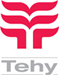 Tehyn Kouvolan kaupungin AO 404Ylimääräinen yleinen kokousTiistaina 21.06.2022 klo 17.00VAIN TEAMS – kokouksena.(kirjausosoite: Hepokuja 2, Anjala)Kokouksessa käsitellään lisätalousarvio tasauspalautteen käytöstäIlmoittautumiset 18.06.2022 mennessä palin.katja@gmail.comIlmoita sähköpostiosoite, johon kokouksen linkki lähetetään.TERVETULOA KOKOUKSEEN!!!Hallitus